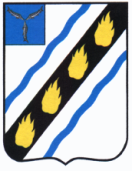 АДМИНИСТРАЦИЯРОЗОВСКОГО МУНИЦИПАЛЬНОГО ОБРАЗОВАНИЯСОВЕТСКОГО МУНИЦИПАЛЬНОГО РАЙОНА
САРАТОВСКОЙ ОБЛАСТИПОСТАНОВЛЕНИЕ  от  24.01.2022 № 6с. РозовоеО проведении аттестации муниципальныхслужащих в администрации Розовскогомуниципального образованияРуководствуясь  Положением о порядке проведения аттестации муниципальных служащих администрации Розовского муниципального образования от 16.06.2008г. № 17-А и  Уставом Розовского муниципального образования ПОСТАНОВЛЯЮ:1.  Утвердить состав аттестационной комиссии согласно приложения № 1;2.  Утвердить перечень должностей муниципальной службы подлежащих аттестации согласно приложения № 2;3.  Главному специалисту, отвечающему за кадровую работу Муханбеткалиевой Л.Н. подготовить необходимые документы для проведения аттестации;          4. Контроль за исполнением настоящего постановления оставляю за собой.          5.  Настоящее постановление вступает в силу со дня его официального опубликования в установленном порядке Глава Розовского муниципального образования                       В.Н.МеркуловСостав аттестационной комиссииМеркулов В.Н.                глава  Розовского муниципального                                           образования, председатель комиссии;Артогалиева Л.А.           депутат Совета депутатов Розовского МО                                           (по согласованию);Коноплева Т.А.               ведущий специалист администрации Розовского                                          муниципального образования;Муханбеткалиева Л.Н.  главный специалист администрации Розовского                                           муниципального образования, секретарь комиссии;Жангалиев В.М.             депутат Совета депутатов Розовского МО                                           (по согласованию);Кукаева А.К.      .            главный специалист  администрации Розовского                                           муниципального образования.Переченьдолжностей муниципальной службы,подлежащих аттестации в администрации Розовского муниципального образованияГлавный специалист Ведущий специалист